上 海 理 工 大 学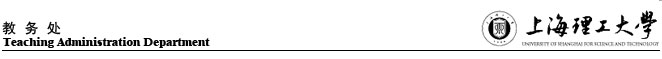 20  /20  学年第  学期特殊考试课程安排学院审核：                          签章： 日期：序号课程名称课程代码任课教师任课教师特殊安排原因特殊安排原因1234567891011121314151617181920